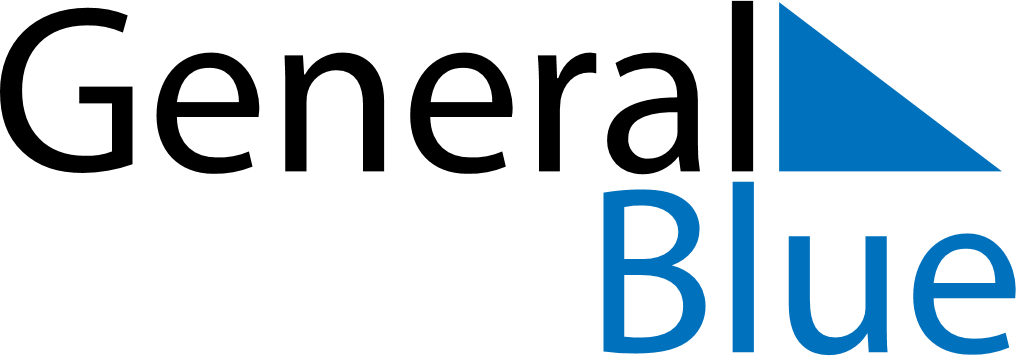 March 2025March 2025March 2025Saint BarthelemySaint BarthelemySundayMondayTuesdayWednesdayThursdayFridaySaturday12345678Shrove MondayAsh Wednesday910111213141516171819202122232425262728293031Laetare Sunday